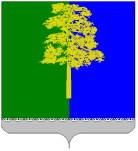 Муниципальное образование Кондинский районХанты-Мансийского автономного округа - ЮгрыМуниципальное казённое общеобразовательное учреждениеЛуговская средняя общеобразовательная школаПРИКАЗот « 20» февраля 2021 года                                                                                    № 40пгт. Луговой Об утверждении списка учебников, 
используемых в образовательном процессе в  2021 – 2022 учебном году 	На основании Федерального закона от 29.12.2012 N 273-ФЗ (ред. от 13.07.2015) "Об образовании в Российской Федерации" пункта 4, статьи 18, о выборе учебников из числа входящих в федеральный перечень учебников, рекомендуемых к использованию при реализации имеющих государственную аккредитацию образовательных программ начального общего, основного общего, среднего общего образования; приказа Министерства просвещения РФ от 20.05.2020 № 254 «Об утверждении федерального перечня учебников, допущенных к использованию при реализации имеющих государственную аккредитацию образовательных программ начального общего, основного общего, среднего общего образования организациями, осуществляющими образовательную деятельность», в соответствии с п.2 Порядка выбора учебников, учебных пособий в МКОУ Луговская СОШ, утвержденным приказом директора от 08.10.2013 г. №287, протокола педагогического совета от 18.02.2021 г. №4приказываю:1.Утвердить список учебников, используемых в образовательном процессе Муниципального казённого общеобразовательного учреждения Луговской средней общеобразовательной школы  в 2021-2022 учебном году (Приложение).2.Учителям  школы осуществлять образовательный процесс в 2021 – 2022 учебном году по учебникам, включенным в список, утвержденный п. 1 настоящего приказа.3.Контроль исполнения  приказа возложить на заместителя директора по учебно-воспитательной работе А.В.ПавловскуюДиректор                                                                                                       Е.О.Ганиярова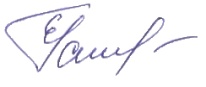 Приложение  к приказу
МКОУ Луговская СОШ
от 20.02.2021 г. №40Перечень  учебников, используемых в образовательном процессе 
Муниципального казённого общеобразовательного учреждения
 Луговской средней общеобразовательной школы
  в 2021-2022 учебном годуМуниципальное казённое общеобразовательное учреждениеЛуговская средняя общеобразовательная школаПРОТОКОЛ №4
  педагогического совета                                                                                   Дата проведения: 18.02.2021г.                                                                                   Начало педагогического совета: 15.00.Председательствовала:
Директор – Е.О.Ганиярова
Присутствовали:Учителя, педагогические работники – 22 человека    Цель и задачи педагогического совета. Утверждение повестки  и регламента.
________________________________________________________________Е.О.Ганиярова, директор 
Решение: принять  повестку и регламент педсовета.Обсуждение  перечня учебников на 2021-2022 учебный год  _________________________________________________________________Руководители методических объединений (М.В.Яскевич, С.В.Халилова, Е.А.Новосельцева, В.В.Кошкинен)
Решение: рекомендовать к утверждению перечень учебников на 2021-2022 учебный год, сформированный  предметными методическими объединениями (Приложение)

                   Подписи:
                   Председатель:                                                               Е.О.Ганиярова                   Секретарь:                                                                     Е.М.ПоповаУровень образования, вид образовательной программы (основная / дополнительная), наименование предмета в соответствии с учебным планомАвтор, название, издательствоНачальное общее образование. Основная общеобразовательная программаНачальное общее образование. Основная общеобразовательная программаПредметы:Русский языкРусский язык: 1 класс: учебник для уч-ся общеоб. Учреждений/ В.П.Канакина, В.Г.Горецкий; - М., Просвещение
В.Г.Горецкий Прописи (в 4 частях)- М., ПросвещениеРусский язык: 2 класс: учебник для уч-ся общеоб. Учреждений в 2 ч. /  В.П.Канакина, В.Г.Горецкий; - М., ПросвещениеРусский язык: 3 класс: учебник для уч-ся общеоб. Учреждений в 2ч/ Канакина В.П., Горецкий В.Г.; - М., ПросвещениеРусский язык: 4 класс: учебник для уч-ся общеоб. Учреждений в 2ч/ Канакина В.П., Горецкий В.Г.; - М., ПросвещениеРодной языкРусский родной язык. 1 класс. Киберева Л.В., Мелихова Г.И., Склярова В.Л.; - М., «Русское слово»Русский родной язык. 2 класс.  Киберева Л.В., Мелихова Г.И., Склярова В.Л.; - М., «Русское слово»Русский родной язык. 3 класс.  Киберева Л.В., Мелихова Г.И., Склярова В.Л.; - М., «Русское слово»Русский родной язык. 4 класс.  Киберева Л.В., Мелихова Г.И., Склярова В.Л.; - М., «Русское слово»Математика Математика: 1 класс: учеб.дляобщеобр. учр.: в 2 ч. Моро М.И., Волкова С.И., Степанова С.В/ М., ПросвещениеМатематика: 2 класс: учеб.дляобщеобр. учр.: в 2 ч./ Моро М.И., бантова М.А., Бельтюкова Г.В./ М., ПросвещениеМатематика: 3 класс: учеб.дляобщеобр. учр.: в 2 ч./Моро М.И., Бантова М.А., Бельтюкова Г.В. и др. М., ПросвещениеМатематика: 4 класс: учеб.дляобщеобр. учр.: в 2 ч./Моро М.И., Бантова М.А., Бельтюкова Г.В. и др. М., ПросвещениеИностранный языкАнглийский язык, 2 класс, Быкова Н.И.,ДулиД.,Поспелова М.Д. и др. ПросвещениеАнглийский язык, 3 класс, Быкова Н.И.,ДулиД.,Поспелова М.Д. и др. ПросвещениеАнглийский язык, 4 класс, Быкова Н.И.,ДулиД.,Поспелова М.Д. и др. ПросвещениеЛитературное чтениеАзбука 1 класс: учебник для уч-ся общеоб. Учреждени/ Горецкий В.Г., Кирюшкин В.А., Виноградская Л.А. М., ПросвещениеЛитературное чтение: 1 класс: учебник для уч-ся общеоб.учреждений/  Л.Ф.Климанова, В.Г.Гоецкий,- М.,ПросвещениеЛитературное чтение: 2 класс: учебник для уч-ся общеоб. Учреждений  в 2ч/  Л.Ф.Климанова, В.Г.Горецкий,- М.,ПросвещениеЛитературное чтение: 3 класс: учебник для уч-ся общеоб. Климанова Л. Ф., Горецкий В.Г., Голованова М.В. и др.М.,ПросвещениеЛитературное чтение: 4 класс: учебник для уч-ся общеоб.учр. в 2 ч. Климанова Л. Ф., Горецкий В.Г., Голованова М.В. и др.М.,ПросвещениеЛитературное чтение на родном языке Литературное чтение на родном русском языке.1 класс. Александрова О.М., Кузнецова М.И., Романова В.Ю., Рябинина Л.А., Соколова О.В. – М., ПросвещениеЛитературное чтение на родном русском языке.2 класс. Александрова О.М., Кузнецова М.И., Романова В.Ю., Рябинина Л.А., Соколова О.В. – М., ПросвещениеЛитературное чтение на родном русском языке.3 класс. Александрова О.М., Кузнецова М.И., Романова В.Ю., Рябинина Л.А., Соколова О.В. – М., ПросвещениеЛитературное чтение на родном русском языке.4 класс. Александрова О.М., Кузнецова М.И., Романова В.Ю., Рябинина Л.А., Соколова О.В. – М., ПросвещениеОкружающий мирОкружающий.мир: 1 класс: учеб. Для общеобр. Учр.: в 2 ч./ Плешаков А.А. – М., ПросвещениеОкружающий  мир: 2 класс: учеб.дляобщеобр. учр.: в 2 ч./ Плешаков А.А. – М., Просвещение Окружающий.мир: 3 класс: учеб. Для общеобр. Учр.: в 2 ч./Плешаков А.А. М., ПросвещениеОкружающий.мир: 4 класс: учеб. Для общеобр. Учр.: в 2 ч./Плешаков А.А. М., ПросвещениеМузыкаМузыка: 1 класс: учеб.дляобщеобр. учр./Е.Д.Критская – М., ПросвещениеМузыка: 2 класс: учеб. Для общеобр. Учр.:./ Е.Д.Критская – М., ПросвещениеМузыка: 3 класс: учеб. Для общеобр. Учр.:./Критская Е.Д., Сергеева Г.П., Шмагина Т.С. М., ПросвещениеМузыка: 4 класс: учеб.для общеобр. Учр.:  Критская Е.Д., Сергеева Г.П., Шмагина Т.С. М., ПросвещениеИзобразительное искусствоИзобразительное искусство: 1 класс: учеб. Для общеобр. Учр.:./  Неменская Л.А. / Под ред. Неменского Б.М.– М., ПросвещениеИзобразительное  искусство. Искусство и ты. 2 класс: учеб. Для общеобр. Учр.:./Коротеева Е.И./ Под ред. Неменского Б.М.– М., ПросвещениеИзобразительное  искусство: 3 класс: учеб. Для общеобр. Учр.:./Горяева Н.А., Неменская Л.А., Питерских А.С. и др. / Под ред. Неменского Б.М. М., ПросвещениеИзобразительное искусство: 4 класс: учеб. Для общеобр. Учр.:./  Неменская Л.А. / Под ред. Неменского Б.М.– М., ПросвещениеТехнологияТехнология 1 класс, учебник для учащихся общеобразовательных учреждений,  Лутцева Е.А., Зуева Т.П.  М., ПросвещениеТехнология 2 класс, учебник для учащихся общеобразовательных учреждений, Лутцева Е.А., Зуева Т.П..  М., ПросвещениеТехнология 3 класс, учебник для учащихся общеобразовательных учреждений, Лутцева Е.А., Зуева Т.П..  М., ПросвещениеТехнология 4 класс, учебник для учащихся общеобразовательных учреждений, Лутцева Е.А., Зуева Т.П..  М., ПросвещениеФизическая культураФизическая культура 1-4 классы,В.И.Лях, М., ПросвещениеФизическая культура 3-4 классы, Т.В.Петрова, М.,  Вентана- ГрафОсновы религиозных культур и светской этикиОсновы религиозных культур и светской этики. Основы православной культуры. 4 класс Кураев А. В., М, ПросвещениеОсновы религиозных культур и светской этики. Основы светской этики. 4 класс,   Шемшурин А.И., Брунчукова Н.М., М, ДрофаОсновное общее образование. Основная общеобразовательная программа.Основное общее образование. Основная общеобразовательная программа.Русский языкРусский язык. 5 класс: учеб.дляобщеобразов. Учреждений/Т.А.Ладыженская и др, Ч.1.2.с СД М.,ПросвещениеРусский язык. 6 класс: учеб.дляобщеобразов. Учреждений/М.Т. Баранов, Т.А. Ладыженская и др. – Ч.1.2.с СД М.,ПросвещениеРусский язык. 7 класс: учеб.дляобщеобразов. Учреждений/М.Т. Баранов, Т.А. Ладыженская и др. – М., Просвещение, Русский язык: учеб. Для 8 кл. общеобразов. Учреждений/.Бархударов С.Г., Крючков С.Е., Максимов Л.Ю. и др.  – М.: Просвещение, Русский язык: учеб. Для 9 кл. общеобразов. Учреждений/Бархударов С.Г., Крючков С.Е., Максимов Л.Ю. и др.. – М.: ПросвещениеРодной языкРусский родной язык. 5 класс. Воителева Т.М., Марченко О.Н., Смирнова Л.Г., Текучёва И.В., М.: «Русское слово»Русский родной язык. 6 класс.  Воителева Т.М., Марченко О.Н., Смирнова Л.Г., Текучёва И.В., М.: «Русское слово»Русский родной язык. 7 класс.  Воителева Т.М., Марченко О.Н., Смирнова Л.Г., Текучёва И.В., М.: «Русское слово»Русский родной язык. 8 класс.  Воителева Т.М., Марченко О.Н., Смирнова Л.Г., Текучёва И.В., М.: «Русское слово»Русский родной язык. 9 класс. Александрова О.М., Загоровская О.В., Богданов С.И., Вербицкая Л.А., Гостева Ю.Н., Добротина И.Н. Нарушевич А.Г., Казакова Е.И., Васильевых И.П.  М.: ПросвещениеЛитератураЛитература в 2-х частях с СД, В.Я. Коровина 5 класс.М.,Просвещение. Литература в 2-х частях с СД 6 кл. учеб. Для общеобр. Учреждений под ред. В.Я. Коровиной. М., Просвещение,Литературав 2-х частях 7 класс. Учебн. Для О.У. автор –сост. В.Я. Коровина. М., ПросвещениеЛитература в 2-х частях, 8 кл. учеб. Для О.У. авт.-сост. В.Я. Коровина. Москва. ПросвещениеЛитература в 2-ч частях, 9 кл. учеб. Для О.У. авт.-сост. В.Я. Коровина. Москва. Просвещение,Родная литератураРодная русская литература. 5 класс. Александрова О.М., Аристова М.А.,  Беляева Н.В.,  Добротина И.Н., Критарова Ж.Н., Мухаметшина Р.Ф. – М., ПросвещениеРодная русская литература. 6 класс. Александрова О.М., Аристова М.А.,  Беляева Н.В.,  Добротина И.Н., Критарова Ж.Н., Мухаметшина Р.Ф. – М., ПросвещениеРодная русская литература. 7 класс. Александрова О.М., Аристова М.А.,  Беляева Н.В.,  Добротина И.Н., Критарова Ж.Н., Мухаметшина Р.Ф. – М., ПросвещениеРодная русская литература. 8 класс. Александрова О.М., Аристова М.А.,  Беляева Н.В.,  Добротина И.Н., Критарова Ж.Н., Мухаметшина Р.Ф. – М., ПросвещениеРодная русская литература. 9 класс. Александрова О.М., Аристова М.А.,  Беляева Н.В.,  Добротина И.Н., Критарова Ж.Н., Мухаметшина Р.Ф. – М., ПросвещениеАнглийский язык.Английский язык: учеб. Для 5 класса ОУ/, Ваулина Ю.Е. Дули Д, Подоляко О.Е. –ПросвещениеАнглийский язык: учеб. Для 6 класса ОУ/, Ваулина Ю.Е. Дули Д, Подоляко О.Е. –ПросвещениеАнглийский язык: учеб. Для 7 класса ОУ/, Ваулина Ю.Е. Дули Д, Подоляко О.Е. –ПросвещениеАнглийский язык: учеб. Для 8 класса ОУ/, Ваулина Ю.Е. Дули Д, Подоляко О.Е. –ПросвещениеАнглийский язык: учеб. Для 9 класса ОУ/, Ваулина Ю.Е. Дули Д, Подоляко О.Е. –ПросвещениеМатематика.Математика 5 класс: Мерзляк А.Г.–Вентана-ГрафМатематика. 6 класс:   Мерзляк А.Г., Полонский В.Б., Якир М.С–Вентана-ГрафАлгебра.Алгебра. 7 класс: учебн.  Колягин Ю. М., Ткачёва М. В., Фёдорова Н .Е. и др..–ПросвещениеАлгебра. 8 класс: учебн. Для ОУ.Колягин Ю. М., Ткачёва М. В., Фёдорова Н .Е. и др..–Просвещение Алгебра. 9 класс: учебн. Для ОУ.Колягин Ю. М., Ткачёва М. В., Фёдорова Н .Е. и др..–ПросвещениеГеометрия.Атанасян Л.С., В.Ф.Бутузов, С.Б.Кадомцев, Э.Г.Позняк, И.И.Юдина Геометрия.  7-9 классы,  учеб. для общеобразоват. организаций  - М.: ПросвещениеИнформатика.Информатика: учебник для 7 класса, И.Г.Семакин, Л.А. ЗалоговаС.В. Русаков, Л.В.Шестакова, - БИНОМИнформатика: учебник для 8 класса,  И.Г.Семакин, - БИНОМИнформатика и ИКТ. 9 класс.  И.Г.Семакин, - БИНОМИстория.Всеобщая история. История Древнего мира. 5 класс, А.А.Вигасин и др., М., ПросвещениеИстория России. 6 класс.  В двух частях.Арсентьев Н.М., Данилов А.А., Стефанович П.С. и др./ Под ред. Торкунова А.В. М., ПросвещениеВсеобщая история. История Средних веков. 6 класс.Агибалова Е.В., Донской Г.М./Под ред. Доктора исторических наук Сванидзе А.А.ПросвещениеА.Я. Юдовская. Всеобщая история. История нового времени. 1500 – 1800 г.г., учебн. Для 7 класса – М., Просвещение,  Н.М.Арсентьев, Данилов А.А. и др. История Россииучебн. Для 7 класса – М., Просвещение Юдовская А.Я., Баранов П.А., Ванюшкина Л.М. и др./Под ред. Искендерова А.А. Всеобщая история. История Нового времени. 8 класс. – М., ПросвещениеВсеобщая история. История Нового времени. 9 класс.  Юдовская А.Я., Баранов П.А., Ванюшкина Л.М. и др./Под ред. Искендерова А.А. М., ПросвещениеН.М.Арсентьев, А.А.Данилов. История России.Учебн. для 9 класса – М., ПросвещениеОбществознание.Боголюбов Л.Н. и др. Обществознание. – Учебн. Для 6 класса ОУ. – М, ПросвещениеБоголюбов Л.Н. и др Обществознание. – Учебн. Для 7 класса ОУ. – М. ПросвещениеБоголюбов Л.Н. и др Обществознание. – Учебн. Для 8 класса ОУ. – М. ПросвещениеБоголюбов Л.Н. и др Обществознание. – Учебн. Для 9 класса ОУ. –М.: ПросвещениеГеография.География. Введение в географию,Е.М.Домогацких,Э.Л. Ведениский, А.А.Плешаков, Русское словоДомогацких Е.М.,  Алексеевский Н.И., География 6, Русское словоДомогацких Е.М., Алексеевский Н.И. География 7 класс (в 2 ч.)Русское словоДомогацких Е.М., Алексеевский Н.И. География 8 класс, Русское словоДомогацких Е.М., Алексеевский Н.И География.  9 класс.,  Русское словоФизика.Перышкин А.В.. Физика 7 класс-ДрофаПерышкин А.В. Физика 8 класс-ДрофаПерышкин А.В., Гутник Е.М. Физика 9 класс-ДрофаБиология.Биология. 5 класс.Пономарёва И.Н., Николаев И.В., Корнилова О.А. / Под ред. Пономарёвой И.Н. Вентана-графБиология. 6 класс,Пономарёва И.Н., Николаев И.В., Корнилова О.А. / Под ред. Пономарёвой И.Н. Вентана-ГрафБиология 7 класс¸ Константинов В.М., Бабенко В.Г., Кучменко В.С.. Вентана-ГрафБиология 8 класс¸ Драгомилов А.Г., Марш Р.Д., Вентана-Граф Биология 9 класс  Пономарёва И.Н., Николаев И.В., Корнилова О.А. / Под ред. Пономарёвой И.Н. Вентана-ГрафХимия Химия.Габриелян О.С., Остроумов И.Г., Сладков С.А., 8 класс, 
М., «Просвещение» Химия.Габриелян О.С., Остроумов И.Г., Сладков С.А., 9 класс, 
 М., «Просвещение»     Технология.Технология 5 класс. Казакевич В.М., Пичугина Г.В., Семёнова Г.Ю. и др./Под ред. Казакевича В.М.«Просвещение»Технология 6 класс.  Казакевич В.М., Пичугина Г.В., Семёнова Г.Ю. и др./Под ред. Казакевича В.М.«Просвещение»Технология 7 класс. Казакевич В.М., Пичугина Г.В., Семёнова Г.Ю. и др./Под ред. Казакевича В.М.«Просвещение»Технология. 8-9 классы. .Казакевич В.М., Пичугина Г.В., Семёнова Г.Ю. и др./Под ред. Казакевича В.М.«Просвещение»Изобразительное искусствоИзобразительное искусство5 класс. Горяева Н.А., Островская О.В. / Под ред. Неменского Б.М. «Просвещение»Изобразительное искусство. 6 класс.Неменская Л.А. / Под ред. Неменского Б.М. «Просвещение» Изобразительное искусство. 7 класс. Питерских А.С., Гуров Г.Е. / Под ред. НеменскогоБ.М.«Просвещение»МузыкаМузыка. 5 класс. Сергеева Г.П., Критская Е.Д. М., ПросвещениеМузыка. 6 класс, В. О. Усачева, Л. В. Школяр. М, Вентана - ГрафаМузыка. 7 класс.  В. О. Усачева, Л. В. Школяр. М, Вентана - Графа Музыка.8 класс,Сергеева Г.П., Критская Е.Д. М., ПросвещениеФизическая культураФизическая культура 5-7  класс, Т.В.Петрова, Ю.А.Копылов, Н.В. Полянская. Вентана-Граф. Физическая культура 8-9  класс, Т.В.Петрова, Ю.А.Копылов, Н.В. Полянская. Вентана-ГрафОсновы духовно-нравственной культуры народов РоссииВиноградова Н.Ф., Власенко В.И., Поляков А.В. Основы духовно-нравственной культуры народов России. 5 класс. Вентана-ГрафОсновы безопасности жизнедеятельностиВиноградова Н.Ф.,Смирнов Д.В.,Сидоренко Л.В.,Таранин А.Б. Основы безопасности жизнедеятельности. 7-9 класс. Вентана-ГрафСреднее общее образование. Основная общеобразовательная программаСреднее общее образование. Основная общеобразовательная программаРусский языкРусский язык 10-11 классы. Углубленный уровень. Бабайцева В.В.  – М., ПросвещениеЛитератураЛитература в 2-х частях,10 кл. учеб. Для О.У. авт.-сост.Ю.В.Лебедев. Москва. ПросвещениеЛитература в 2-х частях 11 кл. учеб. Для О.У. авт.. О.Н.Михайлов, И.О.Шайтанов и др.. Москва. Просвещение Английский язык.Английский язык: учеб. Для 10 класса ОУ/,Афанасьева О.В., Дули Д,Михеева И.В.. –ПросвещениеАнглийский язык: учеб. Для 11 класса ОУ/,Афанасьева О.В., Дули Д,Михеева И.В.. –ПросвещениеАлгебра.Математика: алгебра и начала математического анализа, геометрия. Алгебра и начала математического анализа 10 класс Базовый и углублённый уровни. Колягин Ю. М., Ткачёва М. В., Фёдорова Н. Е. и др. М., ПросвещениеМатематика: алгебра и начала математического анализа, геометрия. Алгебра и начала математического анализа 11 класс Базовый и углублённый уровни. Колягин Ю. М., Ткачёва М. В., Фёдорова Н. Е. и др. М., ПросвещениеГеометрия.Атанасян Л.С., В.Ф.Бутузов, С.Б.Кадомцев, Л.С.Киселева,  Э.Г.Позняк Геометрия.  10-11 классы,  учеб. для общеобразоват. Организаций: базовый и профил.уровни  - М.: ПросвещениеИнформатика.Семакин И.Г., Хеннер Е.К. Информатика. Базовый уровень: учебник для 10 класса.-М, БиномСемакин И.Г., Хеннер Е.К. Информатика. Базовый уровень: учебник для 11 класса.-М, БиномИстория.История. История России. 10 класс.  Базовый и углублённый уровни. В трёх частях. Горинов М.М., Данилов А.А., Моруков М.Ю. и др./ Под ред. Торкунова А.В. М., ПросвещениеВсеобщая история. Новейшая история. 10 класс.  Базовый и углублённый уровни.Сороко-Цюпа О.С., Сороко-Цюпа А.О./ Под ред. Искендерова А.А. М., ПросвещениеРоссия в мире. 11 класс. Волобуев О.В. ДрофаОбществознание.Боголюбов Л.Н. и др Обществознание. – Учебн. Для 10 класса ОУ (профильный уровень). – М.: .: ПросвещениеБоголюбов Л.Н., Городецкая Н.И., Лазебникова А.Ю. и др. / Под ред. Боголюбова Л.Н., Лазебниковой А.Ю. Обществознание. – Учебн. Для 11 класса ОУ (базовый уровень). – М.:ПросвещениеГеография.Домогацких Е.М., География.10-11(базовый уровень)М: Русское словоФизика.Мякишев Г.Я. Физика (базовый уровень), 10 кл. М, ПросвещениеМякишев Г.Я. Физика (базовый уровень), 11кл. М, ПросвещениеАстрономияАстрономия. 11 класс. Базовый уровень.Воронцов Б.А., Страут Е.К. ДрофаХимия.Химия.Габриелян О.С., Остроумов И.Г., Сладков С.А., 10 класс, 
АО «Издательство «Дрофа»Химия.Габриелян О.С., Остроумов И.Г., Сладков С.А., 11 класс, 
АО «Издательство «Дрофа»Биология.Биология (10-11) (базовый уровень) УМК Н. И. Сонина,  В. И. Сивоглазов, В.Б. Захаров, И.Б. Агафонов, -ДрофаБиология.Общая биология.11 класс.(углубленный уровень). Захаров В.Б., Мамонтов С.Г., Сонин Н.И., -ДрофаТехнология.Симоненко В.Д. Технология. 10-11 класс– М, Вентана – ГрафМировая художественная культураДанилова Г.И. Мировая художественная культура. Художественная культура от истоков до XVII века. 10 класс, ДрофаДанилова Г.И. Мировая художественная культура. От XVII века до современности.  11 класс, ДрофаФизическая культураФизическая культура 10-11 классы, В.И.Лях, М:ПросвещениеОсновы безопасности жизнедеятельности.   Ким С.В.,Горский В.А. Основы безопасности жизнедеятельности. 10-11 классы. Начальное общее образование. Основные адаптированные программыНачальное общее образование. Основные адаптированные программыРусский языкЯкубовская Э. В., Коршунова Я. В. Русский язык. 3 класс (для обучающихся с интеллектуальными нарушениями). В 2 частях. М: ПросвещениеЛитературное чтениеИльина С. Ю. Чтение. 3 класс (для обучающихся с интеллектуальными нарушениями). В 2 частях.  М: ПросвещениеМатематикаАлышева Т. В., Яковлева И. М. Математика. 3 класс (для обучающихся с интеллектуальными нарушениями). В 2 частях. 
М: ПросвещениеОкружающий мирМатвеева Н.Б., Ярочкина И.А., Попова М.А. и др. Мир природы и человека. 3 класс (для обучающихся с интеллектуальными нарушениями). В 2 частях.  М: ПросвещениеТехнологияКузнецова Л. А., Симукова Я. С. Технология. Ручной труд. 3 класс (для обучающихся с интеллектуальными нарушениями)  М: ПросвещениеИзобразительное искусствоРау М. Ю., Зыкова М. А. Изобразительное искусство. 3 класс (для обучающихся с интеллектуальными нарушениями)  
 М: Просвещение             Основное общее образование. Основные адаптированные программы.             Основное общее образование. Основные адаптированные программы.Русский языкЯкубовская Э.В., Галунчикова Н.Г.  Русский язык. 5 класс (для обучающихся с интеллектуальными нарушениями)
 М: ПросвещениеЯкубовская Э.В., Галунчикова Н.Г.  Русский язык. 7 класс (для обучающихся с интеллектуальными нарушениями)
 М: ПросвещениеЛитератураБгажнокова И.М., Погостина Е.С.  Чтение. 5 класс (для обучающихся с интеллектуальными нарушениями)
 М: ПросвещениеАксёнова А. К., Шишкова М. И.  Чтение. 7 класс (для обучающихся с интеллектуальными нарушениями) М: ПросвещениеИстория РоссииБгажнокова И. М., Смирнова Л. В. История Отечества. 7 класс (для обучающихся с интеллектуальными нарушениями) М:ПросвещениеГеографияЛифанова Т. М., Соломина Е. Н. География. 7 класс. (для обучающихся с интеллектуальными нарушениями) М:ПросвещениеМатематикаПерова М.Н.,  Капустина Г.М.  Математика. 5 класс (для обучающихся с интеллектуальными нарушениями) М:ПросвещениеАлышева Т.В.  Математика. 7 класс (для обучающихся с интеллектуальными нарушениями) М:ПросвещениеПриродоведениеЛифанова Т. М., Соломина Е. Н.  Природоведение. 5 класс (для обучающихся с интеллектуальными нарушениями) М:ПросвещениеКлепинина З.А. Биология. Растения. Бактерии. Грибы. 7 класс (для обучающихся с интеллектуальными нарушениями) М:ПросвещениеТехнологияКартушина Г.Б., Мозговая Г.Г. Технология. Швейное дело. 5 класс (для обучающихся с интеллектуальными нарушениями) М:ПросвещениеКовалёва Е. А. Технология. Сельскохозяйственный труд. 7 класс (для обучающихся с интеллектуальными нарушениями) М:Просвещение